Barbara Nowak Małopolski Kurator Oświaty 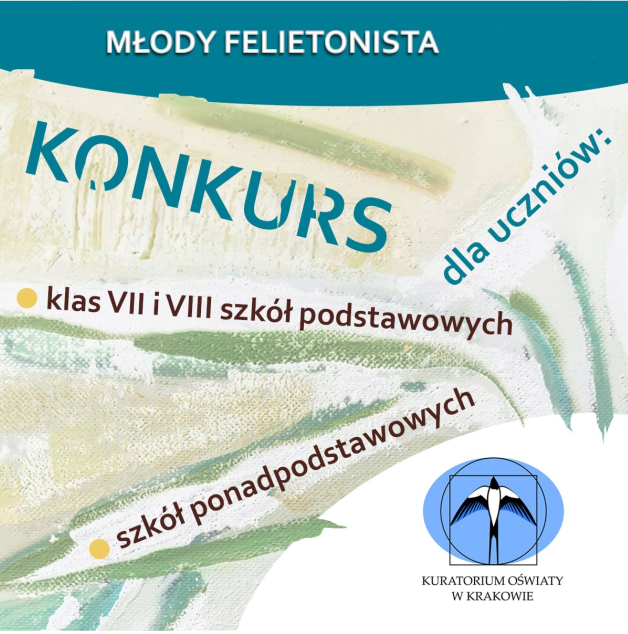 ZAPRASZAM SERDECZNIEUczniów klas VII i VIII szkół podstawowych oraz Uczniów szkół ponadpodstawowych Małopolski do udziału w konkursie „Młody felietonista” 2022/2023ZADANIE KONKURSOWENapisanie pracy literackiej na jeden z poniższych tematów:Jak rozumieć dzisiaj słowa Świętego Jana Pawła II  wypowiedziane 35 lat temu? - "Każdy z Was, młodzi Przyjaciele, znajduje też w życiu jakieś swoje Westerplatte, jakiś wymiar zadań, które trzeba podjąć i wypełnić, jakąś słuszną sprawę, o którą nie można nie walczyć, jakiś obowiązek, powinność, od której nie można się uchylić, nie można zdezerterować. Wreszcie, jakiś porządek prawd i wartości, które trzeba utrzymać i obronić, tak jak to Westerplatte. Utrzymać i obronić, w sobie i wokół siebie, obronić dla siebie i dla innych".Żołnierzu Niezłomny! Stojąc nad Twoją mogiłą chcę Ci powiedzieć ...."Tanta est potentia veritátis, ut se ipsa sua claritáte defendat - Tak wielka jest potęga prawdy, że broni sama siebie samą oczywistością."  Zgadzasz się z Seneką?CZAS TRWANIA KONKURSUPrace konkursowe można zgłaszać od 1 XII 2022 r. do  8 I 2023 r.Rozstrzygnięcie nastąpi 20 I 2023 r.Wyniki będą ogłoszone 20 I 2023 r. na mojej oficjalnej stronie FB https://www.facebook.com/BarbaraNowakMalopolskiKuratorOswiatySzczegóły w RegulaminieREGULAMINKonkursu „Młody felietonista” 2022/2023§ 1CEL KONKURSUUczczenie Narodowego Święta Niepodległości.Uświadomienie i zrozumienie znaczenia pojęcia wolności i jego wpływu na istnienie niepodległego państwa.Kształtowanie umiejętności argumentowania swojego stanowiska.Promowanie wartości patriotycznych.Kształtowanie postaw obywatelskich w poczuciu odpowiedzialności za Ojczyznę.Rozwijanie talentów literackich.§ 2ORGANIZATOROrganizatorem Konkursu „Młody Felietonista” 2022/2023 jest Małopolski Kurator Oświaty, wykonujący powierzone zadania za pomocą Kuratorium Oświaty w Krakowie, ul. Szlak 73, 31-153 Kraków§ 3UCZESTNICY KONKURSUUczestnikami konkursu mogą być uczniowie szkół podstawowych klas VII i VIII oraz uczniów szkół ponadpodstawowych z terenu Małopolski.Udział w Konkursie jest dobrowolny i bezpłatny.§ 4ZADANIE KONKURSOWEZadanie konkursowe polega na napisaniu indywidualnej pracy literackiej na jeden z poniższych tematów:Jak rozumieć dzisiaj słowa Świętego Jana Pawła II  wypowiedziane 35 lat temu? - "Każdy z Was, młodzi Przyjaciele, znajduje też w życiu jakieś swoje Westerplatte, jakiś wymiar zadań, które trzeba podjąć i wypełnić, jakąś słuszną sprawę, o którą nie można nie walczyć, jakiś obowiązek, powinność, od której nie można się uchylić, nie można zdezerterować. Wreszcie, jakiś porządek prawd i wartości, które trzeba utrzymać i obronić, tak jak to Westerplatte. Utrzymać i obronić, w sobie i wokół siebie, obronić dla siebie i dla innych".Żołnierzu Niezłomny! Stojąc nad Twoją mogiłą chcę Ci powiedzieć ...."Tanta est potentia veritátis, ut se ipsa sua claritáte defendat - Tak wielka jest potęga prawdy, że broni sama siebie samą oczywistością."  Zgadzasz się z Seneką?zwanej „pracą konkursową”.Forma pracy konkursowej – objętość do 7 stron A4, czcionka Times New Roman, wielkość 12, odstęp 1,5, tekst obustronnie wyjustowany.Prace konkursowe muszą być pracami napisanymi samodzielnie, nigdzie wcześniej niepublikowanymi, niebędącymi przedmiotem innego konkursu oraz nieobciążone żadnymi roszczeniami i innymi prawami osób trzecich.Podczas oceny prac konkursowych Szkolne Komisje Konkursowe i Wojewódzka Komisja Konkursowa będą brały pod uwagę:zgodność pracy z tematyką Konkursu,sposób ujęcia tematu,oryginalność i kreatywność w ujęciu tematu,trafność argumentowania,umiejętność wyrażenia punktu widzenia autora,poprawność polszczyzny.Prace konkursowe będą oceniane w trzech kategoriach wiekowych:uczniowie klas VII szkół podstawowych,uczniowie klas VIII szkół podstawowych,uczniowie wszystkich klas szkół ponadpodstawowych.§ 5ZGŁOSZENIE PRACY KONKURSOWEJ/ WARUNKI UDZIAŁU W KONKURSIEAby zgłosić pracę literacką do konkursu uczestnik konkursu musi:wysłać swoją pracę w pliku w formacie .pdf na adres e-mail Organizatora: mlody.felietonista@kuratorium.krakow.pl, wpisując w temacie wiadomości e-mail tytuł konkursu oraz swoje imię i nazwisko,dołączyć do wiadomości e-mail wypełniony i zeskanowany Załącznik nr 1  Formularz zgłoszenia do Konkursu podpisany własnoręcznie przez pełnoletniego ucznia lub w przypadku ucznia niepełnoletniego jego rodzica/opiekuna prawnego,dołączyć do wiadomości e-mail wypełniony i zeskanowany Załącznik nr 2  do Regulaminu Konkursu – Zgoda na uczestniczenie dziecka w Konkursie podpisany własnoręcznie przez pełnoletniego ucznia lub w przypadku ucznia niepełnoletniego jego rodzica/opiekuna prawnego,dołączyć do wiadomości e-mail wypełniony i zeskanowany Załącznik nr 3 do Regulaminu - Oświadczenie o wyrażeniu zgody na przetwarzanie danych osobowych, wykorzystanie wizerunku i zapoznaniu się z klauzulą informacyjną i oświadczeniem o udzieleniu zgody – licencji opisanej w §9,  podpisany własnoręcznie przez pełnoletniego ucznia lub rodzica/ opiekuna prawnego ucznia niepełnoletniego.Zgłoszenie pracy konkursowej do Konkursu jest równoznaczne z akceptacją niniejszego Regulaminu i zobowiązaniem do jego przestrzegania.§ 6CZAS TRWANIA KONKURSUPrace konkursowe można zgłaszać od 1 XII 2022 do 8 I 2023 r.Rozstrzygnięcie Konkursu nastąpi 20 I 2023 r. po obradach komisji konkursowej, powołanej przez Małopolskiego Kuratora Oświaty i zostanie podane przez Organizatora 20 I 2023 r. do publicznej wiadomości na fanpage Facebook Organizatora oraz na stronie internetowej Kuratorium Oświaty w Krakowie.Komisja konkursowa nie będzie oceniała prac konkursowych:niespełniających zasad uczestnictwa przewidzianych w Regulaminie,naruszających przepisy prawa lub dobre obyczaje.§ 7ORGANIZACJA KONKURSUKonkurs odbywa się wyłącznie w Internecie. Platformami wykorzystywanymi przy jego realizacji są:strona internetowa Kuratorium Oświaty w Krakowie: kuratorium.krakow.plstrona Facebook Małopolskiego Kuratora Oświaty Barbary Nowak:https://www.facebook.com/BarbaraNowakMalopolskiKuratorOswiatykanał YouTube https://www.youtube.com/KuratoriumOswiatywKrakowieNa powyższych platformach mogą zostać opublikowane wyłącznie nagrodzone lub wyróżnione prace konkursowe. § 8NAGRODYZwycięzcy konkursu otrzymają nagrody rzeczowe oraz zaświadczenia potwierdzające uzyskanie tytułu Laureata I, II lub II miejsca w każdej kategorii wiekowej.Małopolski Kurator Oświaty może przyznać dodatkowe wyróżnienia, a także może opublikować nagrodzone prace na wybranych przez siebie platformach internetowych i prasie drukowanej.Nagrody nie mogą być wymienione na ekwiwalent pieniężny.Laureaci konkursu zostaną powiadomieni przez Organizatora za pośrednictwem poczty elektronicznej i/lub telefonicznie, o godzinie i miejscu wręczenia nagród. Organizator nie zwraca uczestnikom kosztów dojazdu na uroczystość wręczenia nagród.W przypadku sytuacji losowych uniemożliwiających obecność podczas uroczystości wręczenia nagród sposób ich przekazania zostanie ustalony indywidualnie z Laureatem lub jego rodzicami/opiekunami prawnymi.§ 9WYKORZYSTANIE PRACY KONKURSOWEJ Warunkiem zakwalifikowania do Konkursu jest udzielenie Organizatorowi przez uczestnika/rodzica uczestnika niepełnoletniego stosownej, nieodpłatnej zgody - licencji niewyłącznej na wykorzystanie  pracy literackiej na potrzeby Konkursu w sposób określony w Regulaminie oraz wykorzystanie prac uczestników Konkursu do celów naukowych, edukacyjnych i promocyjnych oraz ich nieodpłatnej publikacji – we fragmentach lub w całości – z zachowaniem zasad prawa autorskiego bez ograniczeń czasowych i terytorialnych. na następujących polach eksploatacji:zwielokrotnianie dowolną techniką,utrwalanie na wszelkich znanych nośnikach danych,publiczne rozpowszechnianie,wprowadzanie do obrotu,wprowadzanie do pamięci komputerów oraz prywatnych i publicznych sieci komputerowych, a także rozpowszechnianie za pomocą tych sieci,wykonywanie kopii,wykorzystanie we wszelkich działaniach reklamowych i promocyjnych.Organizatorowi przysługuje prawo udzielania dalszych licencji (sublicencji) na korzystanie z pracy literackiej w zakresie objętym licencją, w tym w szczególności prawo udzielania sublicencji wszelkim mediom (w tym nadawcom, portalom internetowym) na rozpowszechnianie pracy literackiej w celach wskazanych w Regulaminie.3. Uczestnicy zachowują prawo do samodzielnej publikacji swoich prac konkursowych, pod warunkiem, że w publikacji zamieszczą informację o następującej treści „Praca została przygotowana i wykorzystana w konkursie „Młody felietonista” – dla uczniów klas VII i VIII szkół podstawowych oraz wszystkich uczniów szkół ponadpodstawowych Małopolski w roku szkolnym 2022/2023, którego organizatorem był Małopolski Kurator Oświaty.”.§ 10POSTANOWIENIA KOŃCOWERegulamin jest jedynym dokumentem określającym zasady Konkursu.W sprawach nieuregulowanych niniejszym Regulaminem rozstrzyga Organizator.Regulamin jest dostępny na stronie internetowej Organizatora  - www.kuratorium.krakow.pl